NAME __________________________ PERIOD____ DATE __________________AMERICAN REVOLUTIONColor the bodies of water with blue colored pencil.  Name the following bodies of water on your map.  		Atlantic Ocean		Chesapeake Bay		St. Lawrence River 		Label the original thirteen colonies on the map below.Locate the following battles/cities/ with a dot and name them on the map.Philadelphia		New York City		Trenton		Albany		Boston		Saratoga 		Montreal		Kingston	PrincetonMap Reading Skills: (Page 60)Based on the map, how many American victories were there?	_________________Based on the map, how many British victories were there? 	_________________Based on the map, who won the battle of Germantown? 	_________________Based on the map, who won the battle of Bennington? 	_________________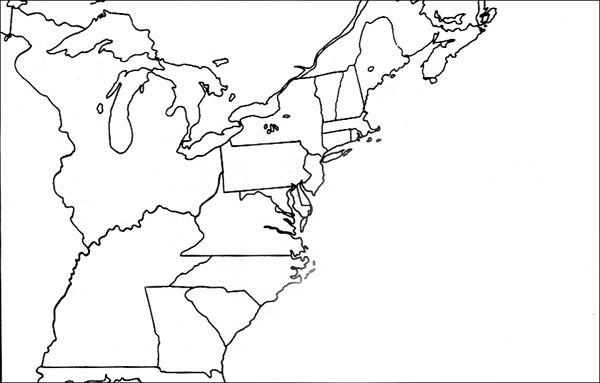 